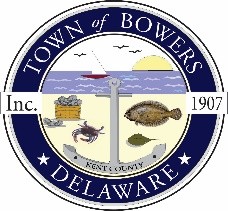 The Town of Bowers
3357 Main St. 
Frederica, DE 19946
(302) 572-9000
bowersbeach.delaware.govMEETING MINUTESThe meeting was called to order at 7:00 pm on October 16, 2023 by Mayor Ada Puzzo. Council members present: Bob McDevitt, Marty Manning, Wayne Irons and Chris TellesThe Pledge of Allegiance was recited in unison.Minutes: A motion was made by Mayor Ada Puzzo, seconded by Marty Manning to table the September 2023 Minutes. Motion carried unanimously.  Treasurer’s Report:Marty Manning made a motion to table August and September treasurer report second by Wayne Irons motion carried unanimously.COMMITTEE REPORTSParking Lot:  Notice to proceed was given to the contractor. A preconstruction meeting TBA to address resident concerns.Watermen's Park:  No report.Parks & Recreation: Tink discussed upkeep and maintenance at church street park Planning/Zoning Code Revisions: Mark and Marylisa reported a change in general direction of the planning committee recommendations. The focus will be based on spirit of the town and its traditions.Public Water:  Joe Colin gave update on the town public town water committee. About half of the surveys have come back.Code Enforcement: No ReportBoard of Adjustments:  No ReportOLD BUSINESSNoneNEW BUSINESSMuseum events Judy thanked all the volunteers for their help making Heritage Day a great success.RESIDENT TOPICS AND CONCERNSPeg Kocis spoke about her concern about the flooding on Hubbard Ave. The flooding on Hubbard Ave has become more intense and more frequent. Peg asked if an impact study had been conducted prior to JP’S Warf raising their parking lot and the new outdoor space called The Boatyard.Peg also stated that she was approached by Pete Russo owner of JP’S Warf about raising Hubbard Ave to help with the flooding. The residents of Hubbard Ave. feel that this is not a solution as it would negatively impact some of the older homes that are built at grade.Peg asked who is responsible for the maintenance of the drainage ditch the runs between Hubbard Ave. and Wyatt Street. The ditch is getting wider and filling up with sediment.Peg asked that the owners of 48 Hubbard Ave be contacted and asked to finish the site clean-up left behind from the demolition of the dwelling.COUNCIL COMMENTSMarty Manning - NoneWayne Irons – NoneChris Telles - NoneBob McDevitt - NoneAda Puzzo – NoneNEXT MEETING AND ADJOURNMENTThere being no further business, a motion was made by Marty Manning, seconded by Wayne Irons, adjourn at 7:56 pm. Motion Carried.The next town meeting will be held on November 9 2023 starting at 7:00 pm and will be in person meeting as well as Zoom.Town Meetings are held the second Thursday of each month unless changed by the Mayor.Respectfully submitted,Chris TellesSecretary